IDAYADULLA   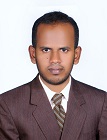 IDAYADULLA.372365@2freemail.com                                                            MASTER OF BUSINESS                        ADMINISTRATION                                               (Specializations –Operations, Marketing)PROFESSIONAL SUMMARYI am a post graduate management student at the National Institute of Technology Karnataka, completed MBA with a concentration in Operations and Marketing. Previously worked for TechMahindra in Bangalore region as Business Associate for 11 months and prior to this I have work experience at Aarkali InfoTech, Chennai of Tamil Nadu as a Sales Executive for 13 months. Also, I worked as a Business Development intern at Tonguestun Food Network in Chennai, Tamil Nadu for 2 months.PROFESSIONAL EXPERIENCETECHMAHINDRA, BANGALORE	BUSINESS ASSOCIATE	MAY’16 – APRIL’17Department: Integrated Engineering Service – Aerospace & DefenceResponsibilities:To understand & reply exact scope of RFP and to support in selecting suitable technical volume & management volume for proposal To prepare, standardize & modularize the deck management platform To coordinate with internal team such as logistics, corporate service, Sales focal, Solutions head for customer visit To coordinate with finance, legal, taxation, Insurance & delivery team on NDA & MSA approval and ensure timely delivery To support creating detailed P&L for proposal and ensuring the contract is profitable To research market about new business opportunities TONGUESTUN FOOD NETWORK, Intern	BUSINESS DEVELOPMENT                                      MAY’15-JULY’15Responsibilities:To gather information about caterers in Chennai region To do cold calling and sell value proposition to customers To arrange meeting with caterers and getting Corporate Caterers On board To meet Admin/Facility managers and getting their companies On board To lead 3 member’s team in a project AARKALI INFOTECH, CHENNAI	SALES EXECUTIVE	    JUN’ 13-JUN’ 14Responsibilities:To gather market and customer information using search engine To promote product and service to customers To schedule meeting with potential customer To make sales calls to existing customers to maintain existing business relationships. CERTIFICATIONCompleted certification in SIX SIGMA - Green Belt. (Oct 15) SOFTWARE SKILLSMicrosoft (Word, PowerPoint, Excel) ~Microsoft Outlook ~ Microsoft Project ~ SPSS StatisticsPROJECTSA study on consumer behaviour of online shopping with reference to NITK Surathkal. (Mar16) Analysis on Green product and Green marketing technique. (Oct 15) Study on interest among the people to buy regional heritage items. (Mar 15) Study of Effect of YouTube on teaching and learning habits in professional colleges. (Aug ’14 – Oct’14) Academic Project on “Analysis of Coconut Coir Fibre Composite” (Jan’13 to Apr’13) ACADEMIC ACHIEVEMENTSOTHER INTERESTSports – Basket Ball, Foot Ball and Cricket Solving logical Reasoning REFERENCEName and Contact details for reference can be provided upon request.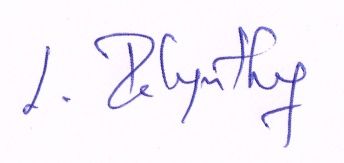 KEY SKILLSKEY SKILLSCommunicationCommunicationResearchProposal DevelopmentCollaborationCollaborationPresales & OperationsRelationshipBusiness DevelopmentBusiness DevelopmentEvent PlanningManagementTime ManagementTime ManagementBusiness AdministrationListening skillDegreeInstituteYearPercentage/CGPAMBANational Institute of Technology Karnataka,2014-20167.40 (CGPA)Surathkal, Karnataka.B.E (Mechanical)S.Veerasamy Chettiar College of Engineering and2009-20137.25 (CGPA)Technology, Anna University, Tamil Nadu.H.S.CMaharishi Vidya Mandir Senior Secondary School,200960.20%Chennai, Tamil Nadu.S.S.L.CVeveaham Higher Secondary School, Dharapuram,200784.40%Tamil Nadu.